Billingham South Community Primary School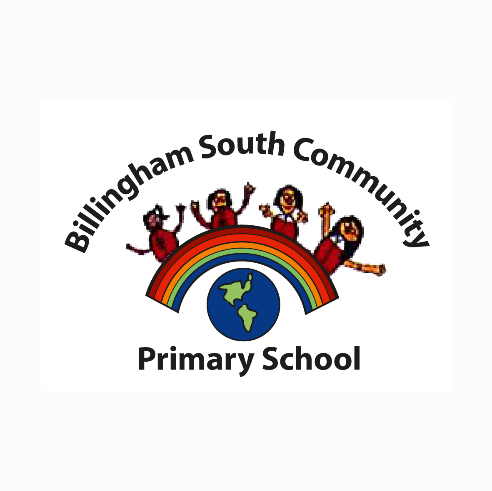 Belasis Avenue,TS23 1BEWebsite: billinghamsouth.comE-mail: billinghamsouth@stockton.gov.ukTelephone: 01642 894003Twitter - @BillinghamSthOUR PLEDGE FOR YOUR CHILD While your child is at Billingham South we will:Keep them safe and support you in keeping them safe.Prepare them well for the next step in their learning and help them make at least expected progress.Teach them an exciting curriculum in stimulating learning environments.Give them the opportunity to learn the values of happiness, courage, resilience, responsibility and quality.Encourage excellent behaviour with consistent approach for each child.Look after your child’s emotional well being.Ensure you are well informed about your child’s learning, progress and behaviour.Give them the opportunity to perform in the arts and sports.Give them plenty of opportunity to learn outdoor skills and gardening.Give them as much opportunity as possible to learn to swim 25 metres and learn to ride a bike.Identify and provide support with Special Educational Needs as early as possible.Ensure an inclusive approach for children in our EMS classes including the opportunity for integration or a “Preparation for Adulthood” curriculum.Encourage them to take risks in challenging but secure settings.